Biologia 5W ramach utrwalenia wiadomości z ostatnich lekcji proszę zapoznać się w e-podręczniku ze schematami i filmami dotyczącymi budowy i funkcji tkanek roślinnych.Budowa wewnętrzna roślinhttps://epodreczniki.pl/a/budowa-wewnetrzna-roslin/DJHIr0BsnDrodzy uczniowie!Wam i Waszym Rodzinom życzę zdrowych i radosnych Świąt Wielkanocnych.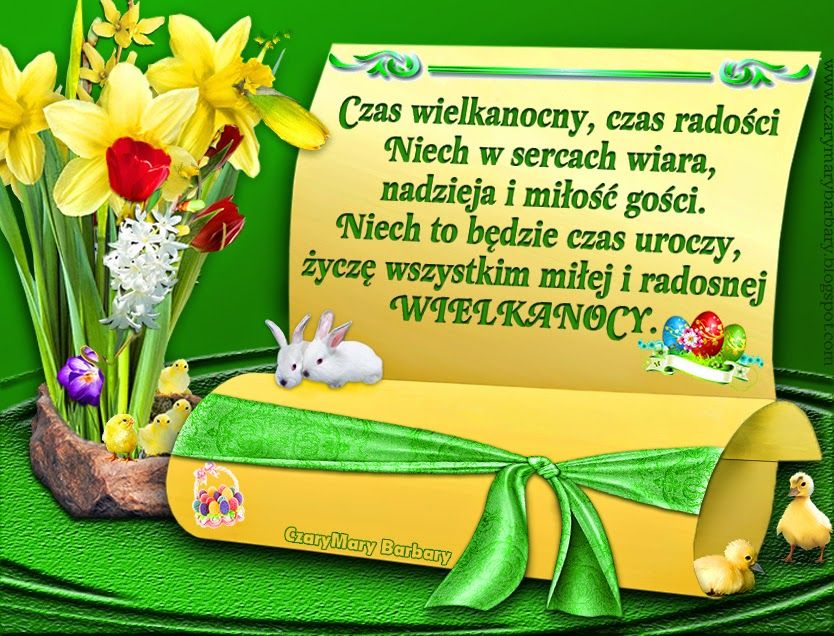 